                                     ПРОТОКОЛ №1Заседания правления Автономной некоммерческой организации «Упоровский патриотический союз»С. Упорово                                                                        26 октября 2017г.Присутствовали: 1.КудайбергеновТ.2.Берестнева Г.А.3.Французов А.М..В соответствии с п.4 Устава Автономной некоммерческой организации «Упоровский патриотический союз» заседание является правомочным.Повестка дня:Утверждение членов правления Автономной некоммерческой организации «Упоровский патриотический союз».Выборы председателя и секретаря правления Автономной некоммерческой организации «Упоровский патриотический союз».О назначении директора Автономной некоммерческой организации «Упоровский патриотический союз».Об установлении оклада директору Автономной некоммерческой организации «Упоровский патриотический союз».По  1 вопросу слушали учредителя  Кудайбергенова Т. Который предложил состав правления 3 человека КудайбергеновТ.,.Берестнева Г.А., Французов А.М..Решили утвердить состав правления 3 человека Кудайбергенов Т.,.Берестнева Г.А., Французов А.М.. единогласно.По 2 вопросу слушали учредителя члена правления Французова А.М. который предложил председателем правления избрать Кудайбергенова Т., секретарем .Берестневу Г.А.Решили утвердить данное предложение единогласно.По 3 вопросу слушали учредителя члена правления Французова А.М. который предложил директором АНО «УПС» назначить Кудайбергенова Т.Решили утвердить данное предложение единогласно.По 4 вопросу слушали учредителя члена правления Французова А.М. который предложил установить оклад директору АНО «УПС» Кудайбергенову Т. В размере 0,4 оклада Решили утвердить данное предложение единогласно.Директор                                             Т. Кудайбергенов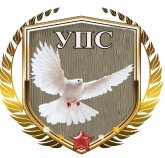 Автономная некоммерческая организация«Упоровский патриотический союз»АНО «УПС»Ул. Мелиораторов 2  с. Упорово Упоровский район,Тюменская область, 627180Тел: 902- 812- 69- 58 e-mail: 34541 ups@mail.ru«26» октября 2017г.  № 1